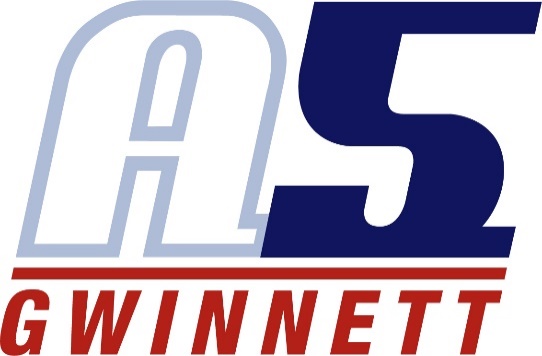 E’Lisa Ladson (Coach E) Coaching Experience: Johns Creek High School Head Volleyball Coach(2021-Present) Finished the inaugural season 28-13Team Advanced to State Playoffs during 2nd season41 South Volleyball Club, Lawrenceville, GA (2014-2020) merged club with Intensity VBC. Founder/Director (41 South VBC)Intensity Director (IVC Lilburn)Head Coach Discovery High School Head Volleyball Coach (2015-2019)1st Volleyball Coach/Opened Discovery High SchoolGreater Atlanta Christian Assistant Volleyball/Basketball Coach (2019-2020) Helped lead volleyball team to Final Four appearanceHelped lead basketball team to State Championship! North Gwinnett High School, Suwanee, GA (2012-2015)Freshman Coach 2012-2013 1st place Gwinnett County Champions (29-0) 2013-2014 3rd place Gwinnett County Champions (26-4)2014-2015 1st place Gwinnett County Champions and 1st Place Region Tournament Certification USA Volleyball Impact CertifiedGHSACAP I CertifiedPlaying Experience:Played Basketball at the University of KentuckyPlayed Volleyball at St. Pius X, Wesleyan College, and the Spring University of Kentucky Volleyball teamEducation: Specialist Degree in Teacher LeadershipMaster’s Degree in Integrating TechnologyBachelor of Science Degree in Elementary Education/Learning & Behavioral Disorders